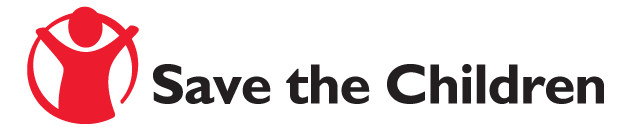 APPEL A CANDIDATURE Recrutement des Cabinets d’étude spécialistes pour enquête CAP et Evaluation finale du projet « Mise à échelle des interventions pour combattre le paludisme en Côte d’Ivoire », Volet CommunautaireSAVE THE CHILDREN, créé depuis le 19 mai 1919, est une organisation œuvrant pour un monde meilleur en faveur des enfants. Nous travaillons dans plus de 120 pays, assistant les enfants des communautés les plus vulnérables du monde. SAVE THE CHILDREN travaille en Côte d’Ivoire depuis 1996. Dans le cadre de la mise en œuvre du projet « Mise à échelle des interventions pour combattre le paludisme en Côte d’Ivoire, Save the Children voudrait recruter des Cabinets d’étude spécialistes pour la réalisation :1 – D’une enquête CAP dans le cadre du projet « Mise à échelle des interventions pour combattre le paludisme en Côte d’Ivoire » ;2 – D’une évaluation Finale du projet « Mise à échelle des interventions pour combattre le paludisme en Côte d’Ivoire »,Le dossier de candidature devra comprendre :Une fiche de réponse à l’appelUne note de compréhension des termes de référence et de présentation de la méthodologie utilisée (2 pages au maximum),Une offre technique sous le format d’un protocole d’étude (Voir canevas) et les annexe. Les attestations de bonne exécution des évaluations précédemment exécutéesLes candidats doivent retirer les termes de références détaillés et les canevas au Bureau de Save the Children à l’adresse ci-le 25 Août 2017, date de clôture, à l’adresse suivante : Bureaux Save the Children Cote d’Ivoire7ème Tranche, Lot 3105, Ilot 255, Rue L173, entre la direction commerciale et clientèle de la SODECI et l’UIBA, Abidjan, Côte d’Ivoire. Tel : +225 22 52 58 00/01Pour plus d’informations ou de clarifications sur les exigences de l’appel à candidature, prière nous contacter à l’adresse suivante : cotedivoire.achat@savethechildren.org Ou passer au service de la logistique de Save the Children à l’adresse susmentionnée (Point focal : Mr Samson Balekembaka, Country Logistics Manager).